ПРАВИТЕЛЬСТВО ИРКУТСКОЙ ОБЛАСТИ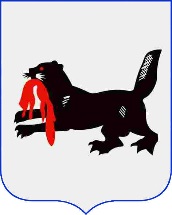 П О С Т А Н О В Л Е Н И Е30 сентября 2014 года                                                                                 № 493-ппИркутскОб утверждении Положения о порядке оплаты услуг и (или) работ по капитальному ремонту многоквартирного домаВ соответствии с частью 11 статьи 20.1 Федерального закона от 21 июля 2007 года № 185-ФЗ «О Фонде содействия реформированию жилищно-коммунального хозяйства», руководствуясь статьей 67 Устава Иркутской области, Правительство Иркутской областиП О С Т А Н О В Л Я Е Т:1.	Утвердить Положение о порядке оплаты услуг и (или) работ по капитальному ремонту многоквартирного дома (прилагается).2.	Настоящее постановление вступает в силу через десять календарных дней после его официального опубликования.Исполняющий обязанностиГубернатора Иркутской областиВ.В. ИгнатенкоУТВЕРЖДЕНОпостановлением Правительстваой областиот  30 сентября 2014 года №  493-ппПОЛОЖЕНИЕ
 О ПОРЯДКЕ ОПЛАТЫ УСЛУГ И (ИЛИ) РАБОТ ПО КАПИТАЛЬНОМУ РЕМОНТУ МНОГОКВАРТИРНОГО ДОМА 1. Настоящее Положение определяет порядок оплаты услуг и (или) работ по капитальному ремонту многоквартирного дома за счет средств (далее – средства), размещенных на счетах, указанных в части 7 статьи 20.1 Федерального закона от 21 июля 2007 года № 185-ФЗ «О Фонде содействия реформированию жилищно-коммунального хозяйства».Средства могут использоваться только на финансирование услуг и (или) работ по капитальному ремонту общего имущества в многоквартирном доме в соответствии со статьей 4 Закона Иркутской области от 27 декабря 2013 года № 167-ОЗ «Об организации проведения капитального ремонта общего имущества в многоквартирных домах на территории Иркутской области».2. Положение распространяет своё действие на товарищество собственников жилья либо жилищно-строительный кооператив, жилищный кооператив или иной специализированный потребительский кооператив, которые осуществляют управление многоквартирными домами (далее – МКД), управляющую организацию, регионального оператора (далее при совместном упоминании – Заказчик), если соответствующей управляющей организации или региональному оператору по решению общего собрания собственников помещений в многоквартирном доме на основании заключенного с ними договора поручена организация проведения капитального ремонта этого дома.3. С целью покрытия расходов лица, оказывающего услуги и (или) выполняющего работы по капитальному ремонту МКД (далее – Подрядчик), в договоре на оказание услуг и (или) выполнение работ по капитальному ремонту МКД (далее – Договор) может быть предусмотрен аванс.4. Аванс по Договору не может превышать 30 (тридцати) процентов от цены Договора и выплачивается Заказчиком на расчётный счёт Подрядчика в срок не позднее 10 (десяти) календарных дней с момента подписания Заказчиком и Подрядчиком Договора.5. Окончательный платеж по Договору осуществляется на основании акта о приемке выполненных работ и справки о стоимости выполненных работ и затрат в соответствии с формами КС-2, КС-3, утвержденными постановлением Государственного комитета Российской Федерации по статистике от 11 ноября 1999 года № 100 «Об утверждении унифицированных форм первичной учетной документации по учету работ в капитальном строительстве и ремонтно-строительных работ» в срок не позднее 10 (десяти) дней с даты подписания указанных документов уполномоченными представителями Заказчика, Подрядчика и органа местного самоуправления муниципального образования Иркутской области, на территории которого расположен МКД.Заместитель министра жилищнойПолитики и энергетики Иркутской областиА.А. Трифонов